Занимаемся дома!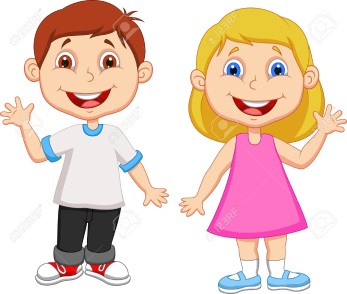 Музыкальные минутки – карантинки.Задачи: Развивать фантазию;Развиваем ритмичность движений;Развиваем внимательность;Учимся чётко произносить слова при пении в быстром темпеПоприветствуем друг друга. Придумаем, как это можно сделать? (Привет! Здравствуйте! Добрый день! И т.д.)Музыкальная разминка.https://www.youtube.com/watch?time_continue=27&v=IStyuJFSUio&feature=emb_logoВспомнили? Умница!Пальчиковая гимнастика.«Сороконожка»Две сороконожки         Дети пальчиками изображают движение ног                                    сороконожки: пальцы правой руки «бегут по левой руке,                                    пальцы левой руки «бегут» по правой руке.Бежали по дорожке.Побежали, побежали             Пальцы встречаются на груди.И друг дружечку догнали!Так друг дружечку обняли,     Сцепить пальцы в замок. Потянуть                                                     сцепленные пальцыЧто едва мы их разняли.         Расцепить пальцы.Слушание музыки. Мы все с вами любим животных?! У всех дома кто-нибудь живёт. Мы их видим и слышим каждый день. А вот музыку хищников мы не часто слышим. Композитор Сен-Санс написал цикл пьес о животных.Загадка. •Зверь любой его боится,
Скрыться с глаз долой стремится.
В гриве темно-золотой.
Дикой силой налитой,
Даже в самой мирной позе
Он таит для всех угрозу.
Самки - все из королев.
Царь зверей - могучий ... 
(Лев)     Покажем, как ходит лев?  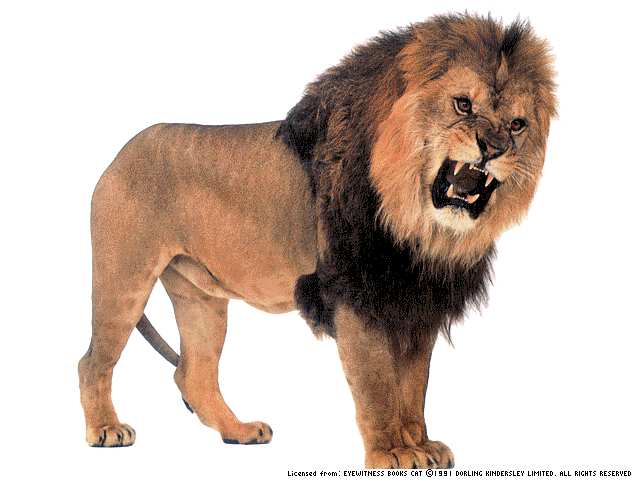 Пьеса из «Карнавала животных» Сен-Санса.«Королевский марш львов»https://www.youtube.com/watch?v=Nwy6RxfX_kk&feature=emb_logoПослушали? Здорово музыка изображает грозного зверя!?Это вам не котёнок. Послушайте ещё раз.Пение. Прочитайте вместе с мамой слова 2-3 раза.Хорошо проговаривайте слова, сначала в медленном темпе. Затем в быстром. Теперь можно спеть под фонограмму.У мамы вопрос, зачем? Мы уже учили эту песенку.И очень жаль, что не можем доучить её вместе.Хочется, чтобы вы не забывали наш детский садик.Мы любим и будем помнить тебя, дорогой наш выпускник!1.За летом зима, пролетели года,
   С тех пор, как пришли мы когда-то сюда.
И хоть детский сад нас по-прежнему ждет,
Пора нам прощаться, нас школа зовет.Припев: Очень жалко расставаться,
              Покидать любимый дом.
              Дом, где весело встречаться
              В нашем городе родном.              Вместе с папой, вместе с мамой
             Эту песню пропоем:
             «Детский садик лучший самый
             В Белореченске родном».2.Вы нас научили читать и считать,
  И стали мы правду и ложь различать.
  Вы нам рассказали не просто стишок,
  Что плохо на свете, а что хорошо.Припев.3.Счастливое время недаром прошло,
  И вашу любовь, и родное тепло
  Мы в наших сердцах навсегда унесем.
  Спасибо большое! Спасибо за все!Припев. 2рhttps://www.youtube.com/watch?time_continue=82&v=SLsb_N5M7Lw&feature=emb_logoВспомним ещё одну знакомую песенку о дружбе?! Из наших прошлых.Повторите сначала слова. И поём вместе с папой и мамой.Если с другом вышел в путь.1.Если с другом вышел в путь
Веселей дорога
Без друзей меня чуть-чуть
А с друзьями много
 Припев:  Что мне снег что мне зной
                Что мне дождик проливной
                Когда мои друзья со мной
                Что мне снег что мне зной
                Что мне дождик проливной
                Когда мои друзья со мной

2. Там где трудно одному
   Справлюсь вместе с вами
   Где чего то не пойму
   Разберем с друзьями
Припев.
3.На медведя я друзья
  Выйду без испуга
  Если с другом буду я
  А медведь без друга
Припев. 2раза
https://www.youtube.com/watch?time_continue=26&v=021_iDSeR5w&feature=emb_logoТанец. Танцуем весело.                              https://www.youtube.com/watch?v=kZUTrLqDJVQДо встречи